Правила оплаты К оплате принимаются платежные карты: VISA Inc, MasterCard WorldWide, НСПК МИР.Для оплаты товара банковской картой при оформлении заказа в интернет-магазине выберите способ оплаты: банковской картой.При оплате заказа банковской картой, обработка платежа происходит на авторизационной странице банка, где Вам необходимо ввести данные Вашей банковской карты: тип картыномер карты, срок действия карты (указан на лицевой стороне карты)Имя держателя карты (латинскими буквами, точно также как указано на карте)CVC2/CVV2 код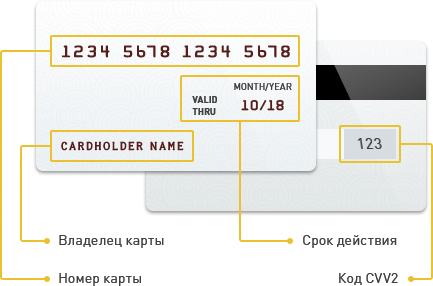 Если Ваша карта подключена к услуге 3D-Secure, Вы будете автоматически переадресованы на страницу банка, выпустившего карту, для прохождения процедуры аутентификации. Информацию о правилах и методах дополнительной идентификации уточняйте в Банке, выдавшем Вам банковскую карту.Безопасность обработки интернет-платежей через платежный шлюз банка гарантирована международным сертификатом безопасности PCI DSS. Передача информации происходит с применением технологии шифрования SSL.  Эта информация недоступна посторонним лицам.Советы и рекомендации по необходимым мерам безопасности проведения платежей с использованием банковской карты:берегите свои пластиковые карты так же, как бережете наличные деньги. Не забывайте их в машине, ресторане, магазине и т.д.никогда не передавайте полный номер своей кредитной карты по телефону каким-либо лицам или компаниямвсегда имейте под рукой номер телефона для экстренной связи с банком, выпустившим вашу карту, и в случае ее утраты немедленно свяжитесь с банкомвводите реквизиты карты  только при совершении покупки. Никогда не указывайте их по каким-то другим причинам.Отказ от услугиПраво потребителя на расторжение договора об оказании услуги регламентируется статьей 32 федерального закона «О защите прав потребителей»Возврат денежных средств при оплате банковской картой осуществляется на ту банковскую карту, с которой был сделан платеж. Срок возврата от 1 до 30 рабочих дней.Возврат товараПроцедура возврата товара регламентируется статьей 26.1 федерального закона «О защите прав потребителей».Реквизиты организацииНазвание компанииОБЩЕСТВО С ОГРАНИЧЕННОЙ ОТВЕТСТВЕННОСТЬЮ "МАГИСТРАЛЬ ТЕЛЕКОМ"ОГРН/ИНН1207700253540 / 7726466161Режим работы:Пн.-Пт. 9:00 - 23:00Почтовый адрес:117405, г. Москва, ул. ДОРОЖНАЯ, ВЛАДЕНИЕ 21А, ПОМЕЩЕНИЕ 8Физический адрес:117405, г. Москва, ул. ДОРОЖНАЯ, ВЛАДЕНИЕ 21А, ПОМЕЩЕНИЕ 8Юридический адрес:117405, г. Москва, ул. ДОРОЖНАЯ, ВЛАДЕНИЕ 21А, ПОМЕЩЕНИЕ 8